N5 Past Papers – Calculation QuestionsN5 Specimen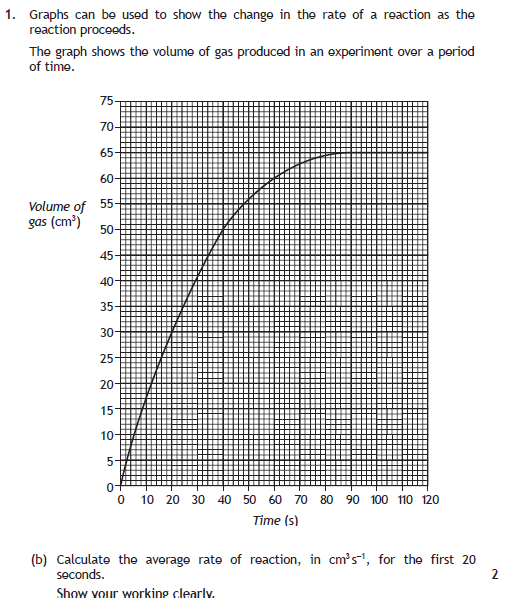 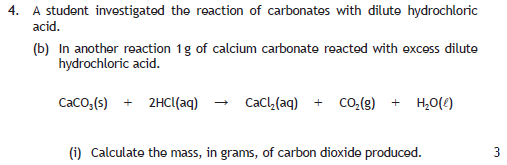 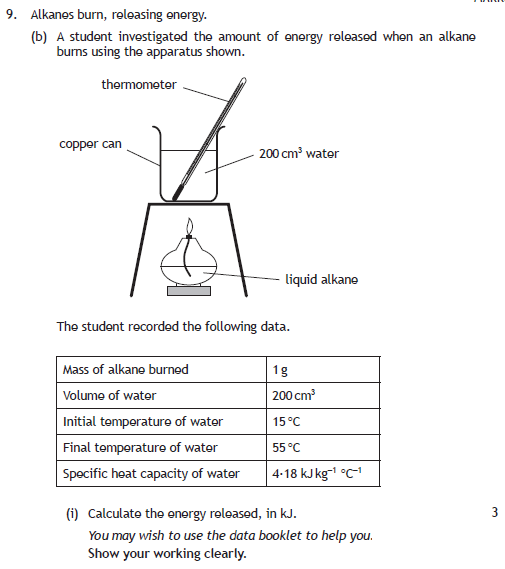 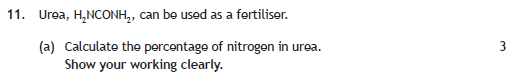 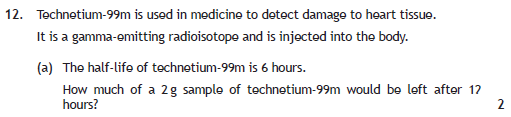 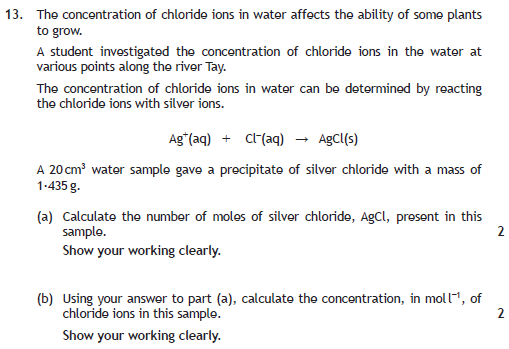 N5 2014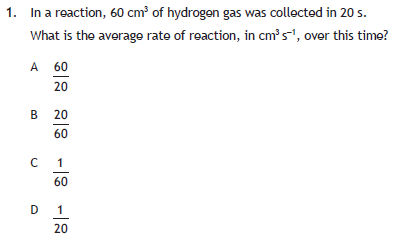 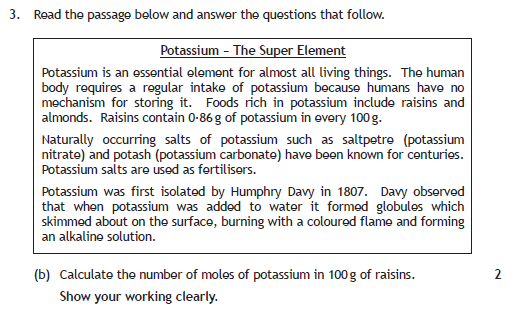 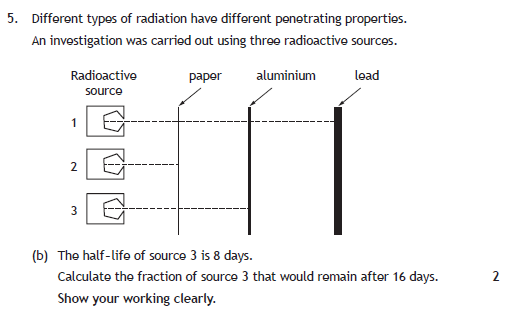 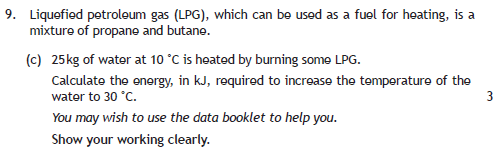 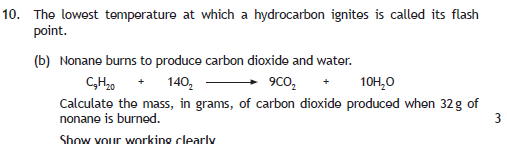 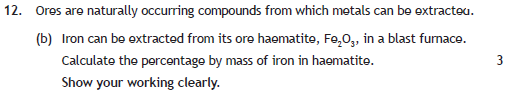 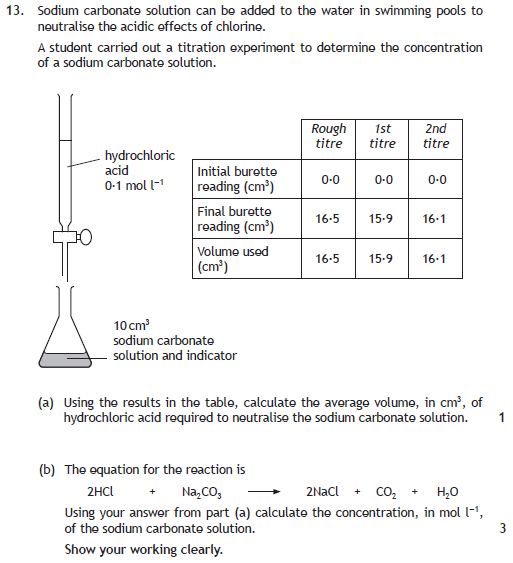 N5 2015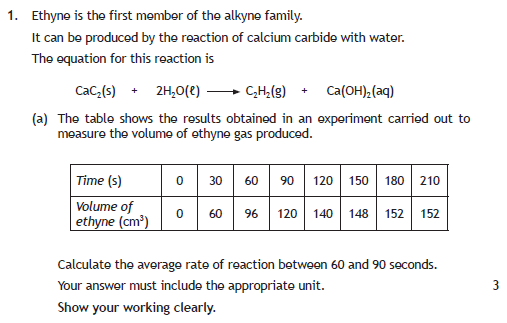 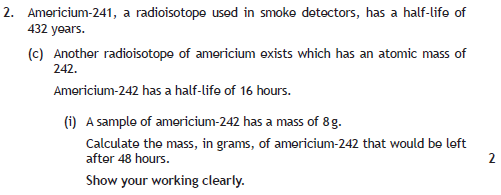 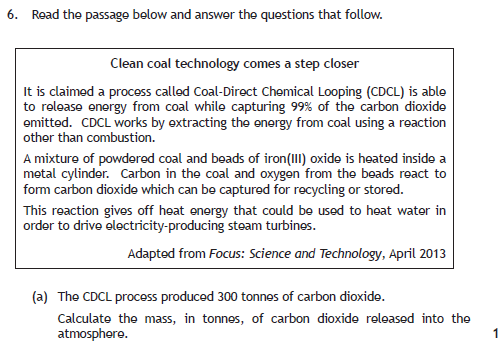 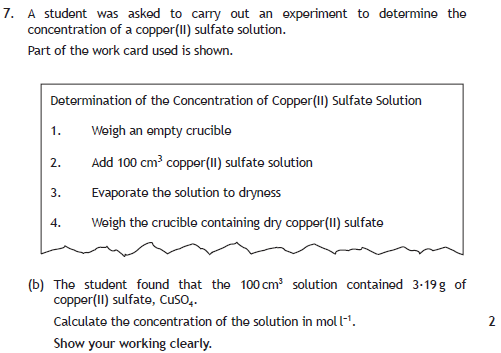 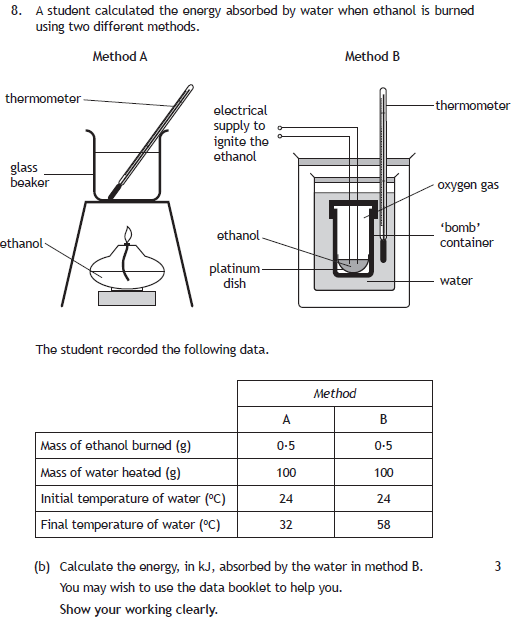 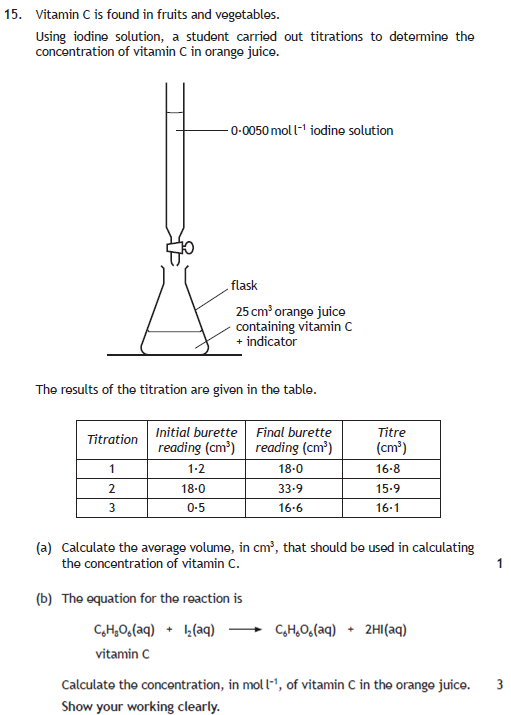 N5 2016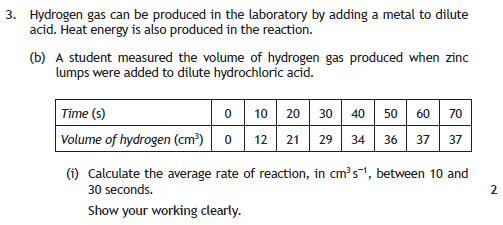 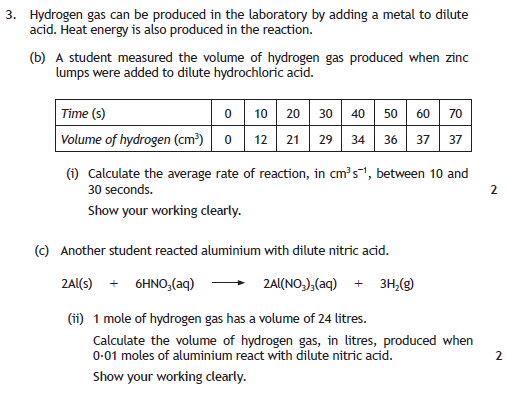 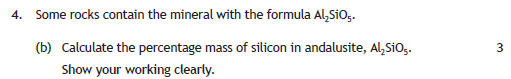 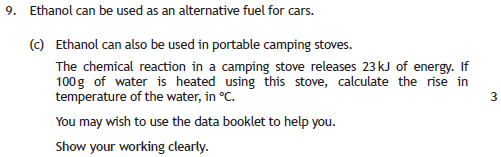 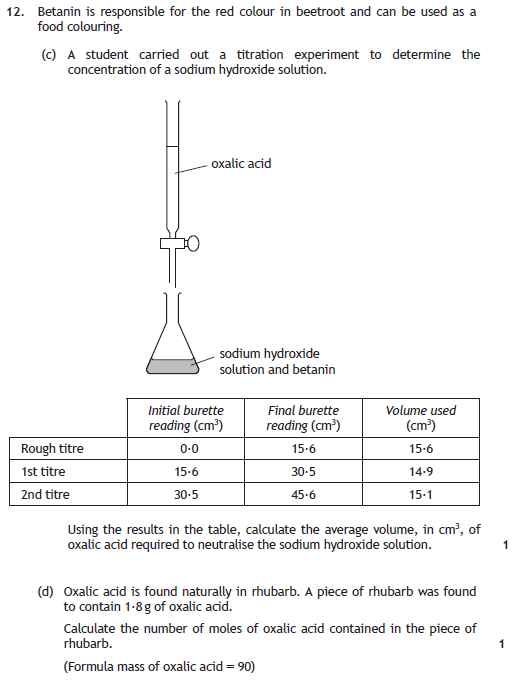 I2 2011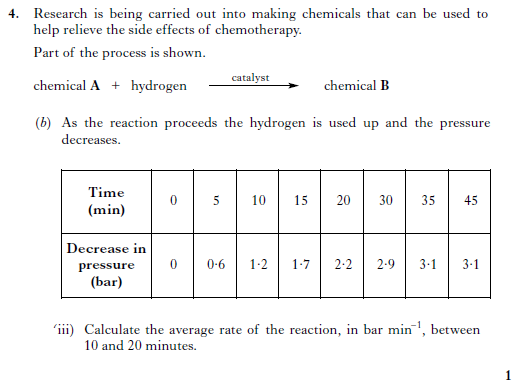 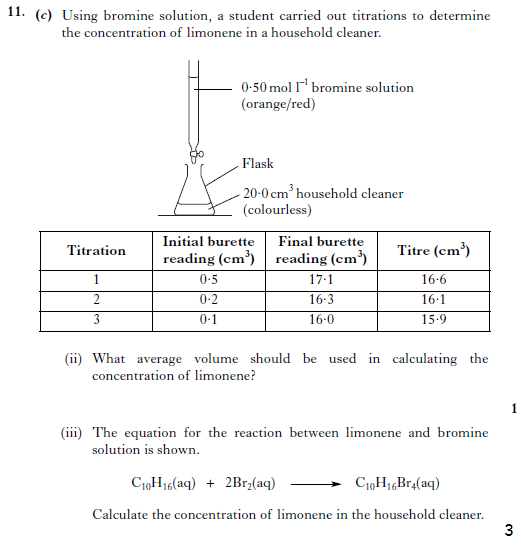 I2 2010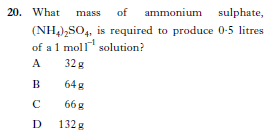 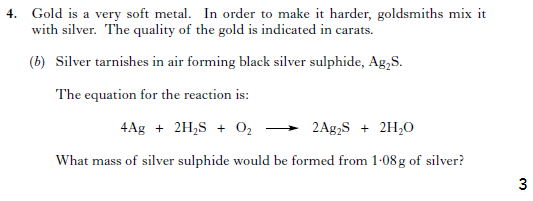 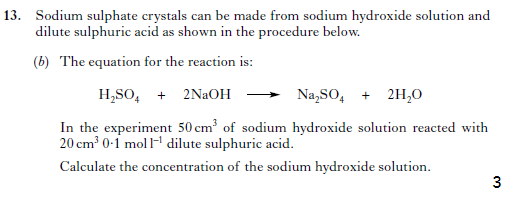 I2 2009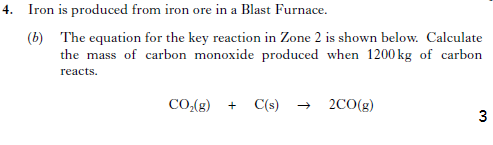 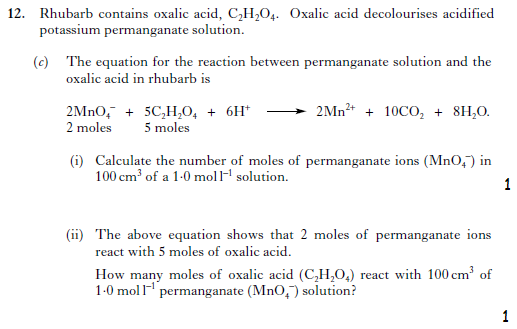 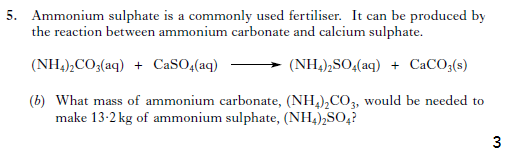 